FAX　0944-7４-2276（柳川市人権・同和対策室　行）令和５年度柳川市・みやま市事業主人権・同和問題研修会参加申込書兼出席票日時　令和５年１１月１０日（金）　１３：0０受付、１３：3０～１６：３０場所　みやま市総合市民センター「MIYAMAX」　多目的ホール※　この申込書兼出席票は、自然災害等で本研修会の開催中止などのご連絡や、今後の人権・同和問題研修会のご案内、研修内容の検討資料として活用させていただきます。※　お一人につき１枚をご提出ください。複数参加される場合はこの申込書兼出席票を複写してご使用ください。※　FAX送信票等は不要です。このままFAX送信をしてください。※　この申込書兼出席票は研修会当日、必ずご持参ください。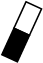 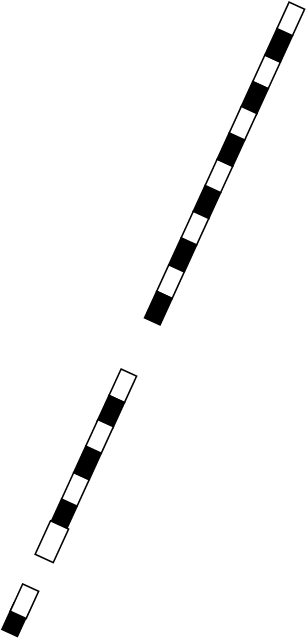 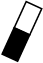 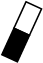 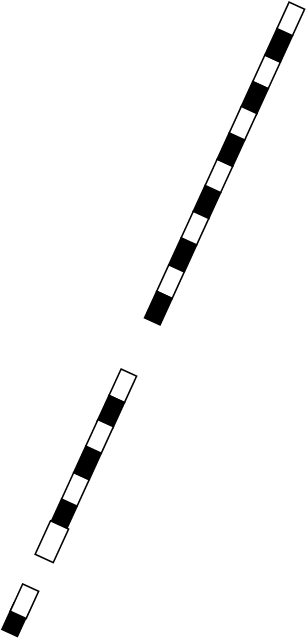 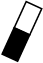 事業所名事業所所在地連　絡　先Eメールアドレス（任意）業種従業員数　　　　　　　　　　　　　　　　　人出席者氏名出席者役職あなたはこれまでに、人権・同和問題の研修を受けたことがありますかある（　　　　　　　回）・　ない